THE FLATCOATED RETRIEVER SOCIETY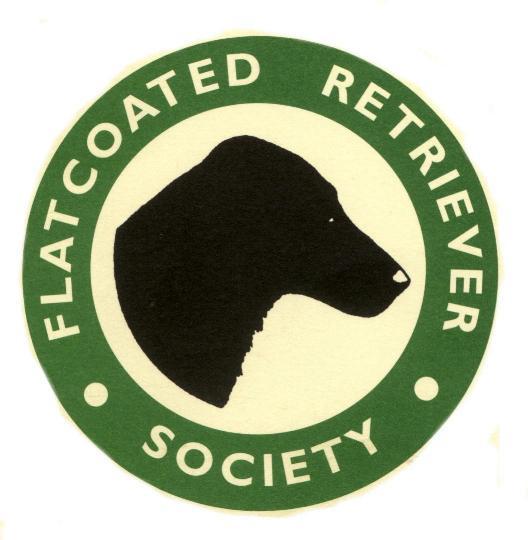 Affiliated to the Kennel Club, the Countryside Alliance, the B.A.S.C. the N.G.O. and the International Gundog Leaguewww.flatcoated-retriever-society.orgWorking results for 2021/2022 SEASON:Field Trial SecretaryHelen FordFalkedonSpreytonDevon EX17 5EFEmail fcrs@falkedon.netName of Dog:Sex:Sex:DoB:DoB:Name of Owner:Address:Name of Handler:Type of Stake or WTSocietySocietySocietySocietySocietyDateDatePlacePlacePlaceJudgesFT